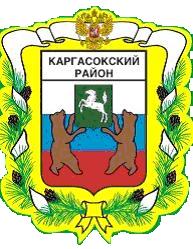 МУНИЦИПАЛЬНОЕ ОБРАЗОВАНИЕ «Каргасокский район»ТОМСКАЯ ОБЛАСТЬАДМИНИСТРАЦИЯ КАРГАСОКСКОГО РАЙОНАО внесении изменений в постановление Администрации Каргасокского района от 20.08.2013 № 245 «Об утверждении административного регламента предоставления муниципальной услуги «Утверждение муниципальной экспертизы проектов освоения лесов»В целях приведения в соответствие с действующим законодательством, Администрация Каргасокского района постановляет:1. Внести следующие изменения в  постановление Администрации Каргасокского района 20.08.2013 № 245 «Об утверждении административного регламента предоставления муниципальной услуги «Утверждение муниципальной экспертизы проектов освоения лесов» (далее Постановление):1.1. в административном  регламенте предоставления муниципальной услуги «Утверждение муниципальной экспертизы проектов освоения лесов» (далее – Административный регламент) утвержденном Постановлением:1.1.1 в пункте 2.4:а)  абзац второй изложить в следующей редакции:постановление Администрации Каргасокского района об утверждении положительного заключения муниципальной экспертизы проекта освоения лесов  (изменений, вносимых в проект освоения лесов) (приложение №2);»;1.1.2 пункт 2.5 изложить в следующей редакции:«2.5. Срок предоставления муниципальной услуги, не должен превышать 30 дней со дня поступления заявления и документов.Максимальный срок предоставления муниципальной услуги в отношении изменений в проект на основании акта лесопатологического обследования не должен превышать 10 рабочих дней со дня поступления заявления и документов.»;1.1.3. подпункт «б» пункта 2.6 изложить в следующей редакции:« б) Приказом Минприроды России от 26.09.2016 N 496 «Об утверждении порядка государственной или муниципальной экспертизы проекта освоения лесов» // Официальный интернет-портал правовой информации http://www.pravo.gov.ru, 01.02.2017; »;1.1.4. в пункте 2.7:а) подпункт «а)» подпункта 1 изложить в следующей редакции:« а) сведения о лице, использующем леса:полное и сокращенное наименование, адрес места нахождения, банковские реквизиты - для юридического лица;фамилия, имя, отчество (при наличии), адрес места жительства, идентификационный номер налогоплательщика (ИНН), данные документа, удостоверяющего личность, - для гражданина или индивидуального предпринимателя;»;б) подпункт «б» подпункта 1  изложить в следующей редакции:« б) дата, номер регистрации договора аренды или права постоянного (бессрочного) пользования лесным участком, кадастровый номер участка;»;в) абзац второй подпункта 2 изложить в следующей редакции:« - проект освоения лесов, или внесенные в него изменения, при представлении на бумажном носителе в двух экземплярах, в прошитом и пронумерованном виде;»;г) в подпункте 2 дополнить абзац третий следующего содержания:« - акт лесопатологического обследования (в случае муниципальной экспертизы изменений и дополнений, вносимых в проект освоения лесов на основании акта лесопатологического обследования).»;1.1.5. в пункте 2.8 в абзаце втором слова «электронная почта и т.д.» заменить словами «в электронном виде в форме электронного документа, подписанного электронной подписью, с использованием информационно-телекоммуникационных сетей общего пользования сети «Интернет»;1.1.6. в подпункте 1 пункта 2.13 после слов «освоения лесов,» дополнить словами «договору аренды лесного участка,»;1.1.7. в абзаце втором подпункта 9 пункта 2.16.1 слова «выделяется не менее 10 процентов мест (но не менее одного места) для парковки специальных автотранспортных средств инвалидов. Инвалиды пользуются местами для парковки специальных автотранспортных средств бесплатно» заменить словами « выделяется не менее 10 процентов мест (но не менее одного места) для бесплатной парковки транспортных средств, управляемых инвалидами I, II групп, а также инвалидами III группы в порядке, установленном Правительством Российской Федерации, и транспортных средств, перевозящих таких инвалидов и (или) детей-инвалидов.»;1.1.8. наименование третьего раздела изложить в следующей редакции:«3. Состав, последовательность и сроки выполнения административных процедур, требования к порядку их выполнения, в том числе особенности выполнения административных процедур в электронной форме, а также особенности выполнения административных процедур в многофункциональных центрах»;1.1.9. в третий абзац пункта 3.1 изложить в следующей редакции:« - рассмотрение заявления, проведение экспертизы проекта освоения лесов, подготовка заключения на проект освоения лесов или внесенные в него изменения и принятие постановления Администрации Каргасокского района об утверждении заключения на проект освоения лесов или внесенные в него изменения;»;1.1.10. в пункте 3.3 везде по тексту после «освоения лесов» дополнить словами «или внесенные в него изменения»;1.1.11. в пункте 3.3.4:а) в абзаце втором везде по тексту после «освоения лесов» дополнить словами «или внесенные в него изменения»;б) абзац третий изложить в следующей редакции:«При отсутствии всех оснований для отказа в предоставлении муниципальной услуги специалист Отдела осуществляет подготовку проекта постановления Администрации Каргасокского района об организации и проведении муниципальной экспертизы проекта освоения лесов либо проекта изменений, вносимых в проект освоения лесов на основании акта лесопатологического обследования) (далее - постановление о проведении экспертизы) и обеспечивает его согласование и утверждение.Постановлением о проведении экспертизы создается экспертная комиссия по проведению муниципальной экспертизы проекта освоения лесов (далее - экспертная комиссия) в составе председателя экспертной комиссии, секретаря экспертной комиссии и членов экспертной комиссии (экспертов). Секретарем экспертной комиссии назначается ответственный исполнитель. В состав экспертной комиссии включаются два представителя общественных объединений, осуществляющих деятельность в области охраны окружающей среды, экологии и природопользования.»;1.1.12. пункт 3.3.5 изложить с следующей редакции:« 3.3.5. Проведение экспертизы проектов освоения лесов.1) Основанием для начала административной процедуры по проведению экспертизы является получение специалистом Отдела постановления о проведении экспертизы;2) в день поступления постановления о проведении экспертизы специалист Отдела направляет членам экспертной комиссии копии документов, представленных на экспертизу.Экспертная комиссия проводит проверку оформления проекта освоения лесов на:- соответствие структуры документа требованиям к составу проекта освоения лесов;- соответствие заголовков разделов, подразделов их содержанию;- правильность заполнения табличных форм;- наличие необходимых тематических лесных карт и правильность их оформления;- правильность употребления и написания терминов и других знаковых средств (терминологическая экспертиза), соответствие текста правилам русского языка.Проверка оформления проекта освоения лесов проводится в течение первых 5 рабочих дней срока экспертизы;3) при выявлении в ходе экспертизы замечаний по оформлению проекта освоения лесов он возвращается заявителю для устранения замечаний в течение 2 рабочих дней со дня принятия решения о возврате. Срок устранения замечаний составляет 5 рабочих дней. В проекте освоения лесов делается отметка о его возвращении для устранения замечаний и отметка о принятии на повторное рассмотрение.Экспертная комиссия проводит анализ представленного проекта освоения лесов и определяет его соответствие нормам законодательства Российской Федерации, соответствия мероприятий по использованию, охране, защите и воспроизводству лесов целям и видам освоения лесов, предусмотренных проектом освоения лесов, договору аренды лесного участка, лесохозяйственному регламенту лесничества, лесопарка, лесному плану Томской области, законодательству Российской Федерации.4) в течение пяти дней (в случае предоставления муниципальной услуги в отношении изменений в проект на основании акта - двух дней) с даты завершения проверки оформления проекта освоения лесов со дня получения документов, представленных на экспертизу, обеспечивается его проверка экспертной комиссией.5) Заявитель вправе отозвать проект освоения лесов в любое время до утверждения заключения экспертизы, обратившись в Администрацию Каргасокского района с заявлением об отзыве.6) Специалист Отдела в течение пяти дней (а в случае предоставления муниципальной услуги в отношении изменений в проект на основании акта лесопатологического обследования - двух дней) со дня поступления предложений и замечаний от членов экспертной комиссии по проекту освоения лесов на основе анализа и систематизации имеющейся в них информации осуществляет подготовку проекта заключения экспертизы в двух экземплярах.»;1.1.13. пункт 3.3.6 изложить в следующей редакции:« 3.3.6. Проект заключения экспертизы может быть:1) положительным при соответствии проекта освоения лесов нормам законодательства Российской Федерации, регулирующего лесные отношения, соответствия мероприятий по использованию, охране, защите и воспроизводству лесов целям и видам освоения лесов, предусмотренных проектом освоения лесов, договору аренды лесного участка, лесохозяйственному регламенту лесничества, лесопарка, лесному плану Томской области, законодательству Российской Федерации;2) отрицательным в случае несоответствия предусмотренных проектом освоения лесов требований, указанным в подпункте 1 настоящего пункта и должно содержать указания на конкретные положения, противоречащие законодательству Российской Федерации, а также положения, не соответствующие целям и видам освоения лесов, договору аренды лесного участка, лесохозяйственному регламенту лесничества, лесопарка, лесному плану Томской области, законодательству Российской Федерации, а также содержать указание о необходимости соответствующей доработки.»;1.1.14. пункт 3.3.7 изложить в следующей редакции:« 3.3.7. Проект заключения экспертизы в течение одного рабочего дня со дня его подготовки рассматривается на заседании экспертной комиссии и в случае одобрения большинством членов экспертной комиссии путем открытого голосования подписывается всеми членами экспертной комиссии в двух экземплярах.В случае несогласия члена экспертной комиссии с проектом заключения экспертизы, одобренным большинством членов экспертной комиссии, он подписывает заключение экспертизы с пометкой "особое мнение". Особое мнение оформляется членом экспертной комиссии в течение одного рабочего дня со дня (а в случае предоставления муниципальной услуги в отношении изменений в проект на основании акта лесопатологического обследования - в день) проведения заседания экспертной комиссии в виде отдельного документа в письменной форме, содержащего обоснование причин его несогласия с проектом заключения экспертизы.»;1.1.15. пункт 3.3.8 изложить с следующей редакции:« 3.3.8. В течение одного рабочего дня со дня подписания проекта заключения экспертизы всеми членами экспертной комиссии специалист Отдела осуществляет подготовку проекта постановления Администрации Каргасокского района  об утверждении заключения экспертизы проекта освоения лесов или проекта постановления Администрации Каргасокского района об утверждении заключения экспертизы  изменений в проект освоения лесов (далее - постановление Администрации об утверждении заключения экспертизы) и направляет его на согласование.»;1.1.16. пункт 3.4.1 изложить в следующей редакции:«3.4.1. После получения подписанного Главой Каргасокского района постановления Администрации Каргасокского района об утверждении заключения экспертизы специалист Отдела в течение 1 рабочего дня со дня подписания Главой Каргасокского района соответствующего документа информирует заявителя о принятом решении, направляя заключение экспертизы и постановление Администрации об утверждении заключения экспертизы по электронной почте (если она указана заявителем и просьба о таком способе уведомления содержится в заявлении) в формате PDF или с помощью почтовой связи письмом с уведомлением о получении.»;1.1.17. третий раздел дополнить пунктом 3.5 следующего содержания:« 3.5. Повторная экспертиза осуществляется экспертной комиссией в течении не более чем 10 рабочих дней со дня поступления в Администрацию Каргасокского района проекта освоения лесов, доработанного с учетом замечаний, изложенных в отрицательном заключении экспертизы.»;1.1.18. наименование четвертого раздела изложить в следующей редакции:« 4. Формы контроля за исполнением административного регламента»;1.1.19. наименование четвертого раздела изложить в следующей редакции:«5. Досудебный (внесудебный) порядок обжалования решений и действий (бездействия) органа, предоставляющего государственную услугу, органа, предоставляющего муниципальную услугу, а также их должностных лиц, муниципальных служащих»;1.1.20. пункте 5.2:а) в подпункте 5 после слов «Российской Федерации,» дополнить словами « законами и иными»;б) в подпункте 7 после слов «допущенных» дополнить словами «ими», знак препинания «.» заменить на знак препинания «;»;в) дополнить подпунктом 8 и 9 следующего содержания:« 8) нарушение срока или порядка выдачи документов по результатам предоставления муниципальной услуги;9) приостановление предоставления муниципальной услуги, если основания приостановления не предусмотрены федеральными законами и принятыми в соответствии с ними иными нормативными правовыми актами Российской Федерации, законами и иными нормативными правовыми актами Томской области, муниципальными правовыми актами.»;1.2. в приложении №1 к Административному регламенту:а) слова «об утверждении проекта освоения лесов» заменить словами « на проведение муниципальной экспертизы проекта освоения лесов (изменений, вносимых в проект освоения лесов)»;б) слова «Прошу утвердить прилагаемый проект освоения лесов.» заменить словами « Прошу провести муниципальную экспертизу проекта освоения лесов (изменений и дополнений, вносимых в проект освоения лесов).»;1.3. в приложении №2 к Административному регламенту:а) в название постановления слова «на проект освоения лесов» заменить словами «муниципальной экспертизы проекта освоения лесов (изменений, вносимых в проект освоения лесов);б) преамбулу постановления изложить в следующей редакции:« Рассмотрев заявление Ф.И.О. гражданина, наименование организации на проведение муниципальной экспертизы проекта освоения лесов (изменений, вносимых в проект освоения лесов), в соответствии со ст. 89 Лесного кодекса Российской Федерации, приказом Минприроды России от 26.09.2016 N 496 "Об утверждении порядка государственной или муниципальной экспертизы проекта освоения лесов"»в) в пункте 1 слова «на проект освоения лесов» заменить словами «муниципальной экспертизы проекта освоения лесов (изменений, вносимых в проект освоения лесов)»;г) в пункте 2 слова «5 календарных дней» заменить словами «1 рабочего дня».1.4. в приложении №4 к Административному регламенту:а) после слов «если основания отказа не предусмотрены федеральными законами и принятыми в соответствии с ними иными нормативными правовыми актами Российской Федерации,» дополнить словами «законами и иными»;б) после слов «допущенных» дополнить словами «ими»;в) после строки «»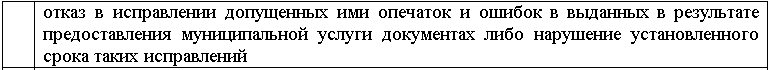 дополнить строками«».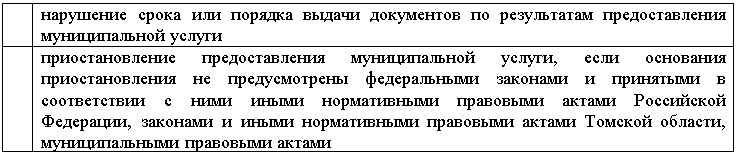 2. Настоящее постановление вступает в силу со дня его официального опубликования.И.о. Главы  Каргасокского района	                                                            А.П. Ащеулов	Н.Н. Полушвайко8(38 253) 21809ПОСТАНОВЛЕНИЕПОСТАНОВЛЕНИЕ21.09.2018                                                                                                                                                                                                                                                                                                                        № 268с. Каргасокс. Каргасок